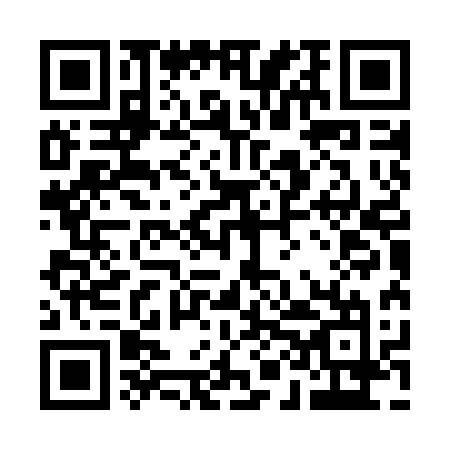 Prayer times for Port Cunnington, Ontario, CanadaMon 1 Jul 2024 - Wed 31 Jul 2024High Latitude Method: Angle Based RulePrayer Calculation Method: Islamic Society of North AmericaAsar Calculation Method: HanafiPrayer times provided by https://www.salahtimes.comDateDayFajrSunriseDhuhrAsrMaghribIsha1Mon3:365:331:206:439:0711:042Tue3:375:331:206:439:0711:033Wed3:385:341:216:439:0711:034Thu3:395:351:216:429:0711:025Fri3:405:351:216:429:0611:016Sat3:415:361:216:429:0611:007Sun3:425:371:216:429:0510:598Mon3:445:371:216:429:0510:589Tue3:455:381:216:429:0410:5710Wed3:465:391:226:419:0410:5611Thu3:485:401:226:419:0310:5512Fri3:495:411:226:419:0310:5413Sat3:505:421:226:419:0210:5314Sun3:525:431:226:409:0110:5215Mon3:535:431:226:409:0110:5016Tue3:555:441:226:409:0010:4917Wed3:565:451:226:398:5910:4818Thu3:585:461:226:398:5810:4619Fri3:595:471:226:388:5710:4520Sat4:015:481:236:388:5610:4321Sun4:035:491:236:378:5510:4222Mon4:045:501:236:378:5410:4023Tue4:065:511:236:368:5310:3824Wed4:085:531:236:368:5210:3725Thu4:095:541:236:358:5110:3526Fri4:115:551:236:348:5010:3327Sat4:135:561:236:348:4910:3228Sun4:145:571:236:338:4810:3029Mon4:165:581:236:328:4710:2830Tue4:185:591:236:318:4510:2631Wed4:206:001:226:318:4410:24